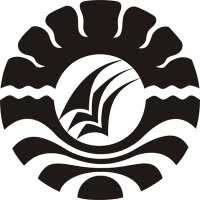 MENINGKATAN KEMAMPUAN MENGENAL KONSEP BILANGAN MELALUI PENGGUNAAN KARTU ANGKA BERGAMBAR PADA KELOMPOK A DI TAMAN KANAK-KANAK PERTIWI II KABUPATEN SINJAISKRIPSIDiajukan untuk Memenuhi Sebagian Persyaratan Guna Memperoleh Gelar Sarjana Pendidikan pada Program Studi Pendidikan Guru Pendidikan Anak Usia Dini Strata Satu Fakultas Ilmu Pendidikan Universitas Negeri MakassarHERMAYANTI104904031PROGRAM STUDI PENDIDIKAN GURU PENDIDIKAN ANAK USIA DINIFAKULTAS ILMU PENDIDIKANUNIVERSITAS NEGERI MAKASSAR2015